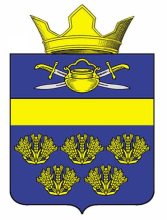 АДМИНИСТРАЦИЯ ВЕРХНЕКУРМОЯРСКОГО СЕЛЬСКОГО ПОСЕЛЕНИЯ КОТЕЛЬНИКОВСКОГО МУНИЦИПАЛЬНОГО РАЙОНА ВОЛГОГРАДСКОЙ ОБЛАСТИО внесении изменений в постановление администрации Верхнекурмоярского сельского поселения от 11.02.2019г. № 6Внести в постановление администрации Верхнекурмоярского сельского поселения от 11.02.2019г. №6 «О присвоении адресов земельным участкам на территории Верхнекурмоярского сельского поселения и о внесении изменений в адресный реестр Верхнекурмоярского сельского поселения» (далее – постановление) следующие изменения:В преамбуле постановления слова «В соответствии с» заменить следующими словами: «Рассмотрев заявление гр. Харанека А.И. от 08.02.2019 г., руководствуясь».Пункт 1 постановления дополнить следующим предложением: «Аннулировать следующий уникальный номер адреса объекта адресации в государственном адресном реестре: a619d84c-3104-4589-b6d2-172f395c46cf».Пункт 2 постановления дополнить следующим предложением: «Местоположение объекта: Волгоградская область, Котельниковский район, Верхнекурмоярское сельское поселение, хутор Веселый, улица Молодёжная, 7.».Пункт 3 постановления дополнить следующим предложением: «Местоположение объекта: Волгоградская область, Котельниковский район, Верхнекурмоярское сельское поселение, хутор Веселый, улица Молодёжная, 7а.».Настоящее постановление вступает в силу со дня его подписания.Глава Верхнекурмоярскогосельского поселения                                                                           А.С.МельниковПОСТАНОВЛЕНИЕ от  21 мая 2019                                                                                                   № 23